Capital High School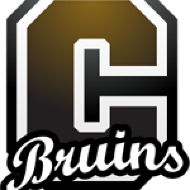 Honors English 2Syllabus:  2022-2023Ms. Rummel“Literature is where I go to explore the highest and lowest places in human society and in the human spirit, where I hope to find not absolute truth but the truth of the tale, of the imagination and of the heart,” Salman Rushdie. Over the course of this year we will focus on the study of literature from different cultures.  This syllabus is subject to change.Unit 1 Q1: Human Experience:  Changes in time, place, and technology can influence both the production and reception of war literature.Essential Question:  How is the holocaust presented?  What is the best way to present the holocaust?Related Readings:Holocaust poetry“The Tenth Man” by Ida Frank“One Word of Truth” by Aleksander SolzhenitsynThe Book Thief Markus ZusakOne Survivor Remembers film documentary Significant Writings: Guided/Scaffolded Research PaperOral Assessment:  Summer Reading Project PresentationsOral Assessment:  Class DebateSignificant Writing:  Argumentative Timed WriteUnit 2 Q2 Cultures in Conflict		Essential Question:  How might our worldviews color the way we read literature? Related Readings:“Prayer to the Masks” by Leopold Sedar SenghorThings Fall Apart by Chinua Achebe“The Second Coming” by William Butler YeatsFrom Macbeth by William ShakespeareFrom Twelfth Night by William ShakespeareFrom Julius Caesar by William ShakespeareFrom Much Ado About Nothing by William ShakespeareSignificant Writing:   Literary Analysis EssayOral Assessments:  Graded DiscussionsUnit 3 Q3  Building Bridges:  Exposure to new situations inspires new ideas about self and the world. Identity is forged through interactions with both communities of belonging and communities of exclusion.	Essential Question:    Outsiders and Insiders--which one am I? Who am I in relation to place? How much does the place I’m from influence my identity? Related Readings:Jim Crow Laws“Strange Fruit” by Billie Holiday“A Change is Gonna Come” by Sam Cooke“The Hill We Climb” by Amanda Gorman“I Have a Dream” by Martin Luther King Jr.Classroom Novel: To Kill a Mockingbird by Harper Lee and film (1962) Significant Writing:  Analysis of Rhetorical Devices, Micro-theme Prolusion (literary analysis)Significant Writing:  Movie/Play Review; Anatomy of a Scene; Literary AnalysisUnit 4 Q4 Identity and Belonging:  Literature is a record of individuals in a specific time and place	Essential Question:  What is identity?  What role does culture play in shaping identity?Related Readings:“What is Cultural Identity?”“Ethnic Hash” by Patricia Williams“Legal Alien” by Pat Mora“By Any Other Name” by Sanrtha Rama Rau“When Words Collide” by Pico Iyers“Everyday Use” by Alice Walker“Two Ways to Belong to America” by Bharati Mukherjee“Multi-culturalism Explained in One Word:  HAPA” by Kristin LeeClassroom Novel:   The Joy Luck Club and clips from the filmSignificant Writings: Argumentative Timed WriteSignificant Writing:  Reflective Essay/VignetteUnit 5   Short Story Unit:  How has my history as a reader affected my attitude toward reading today?“Harrison Bergeron” by Kurt Vonnegut Jr“A Wife’s Story” by Ursula K. Leguin“The Lottery” by Shirley Jackson“What of This Goldfish Would You Wish?” by Gary Shteyngart“Superman and Me” by Sherman AlexieFrom “Narrative of the Life of Frederick Douglas” by Frederick DouglasAssorted short stories and close readsSignificant Assessment:  Guided narrative essay/autobiographical writingUnit 6 Indian Education for All:  What types of knowledge do we value and why?Related Readings:From Fools Crow by James Welch (Chps 23-24 and Chps 34-36)From Love Medicine,  chp “Love Medicine” (242-257) by Louise Erdrich “An Indian Father’s Plea” by Robert Lake Medicine GrizzlybearThe West (episode 6) “I Will Fight No More” Ken Burns“Surrender at Bear Paw Mountain” Chief JosephNative American poetry/oral storiesSignificant writing: PoV letter; Argumentative essay; rhetorical analysis of speechOral Assessment:  Group presentations *If time allows, units 5 and 6 may be taught in their entirety at the end of the year OR parts of those units may be used to develop additional skills and concepts in units for S1 and S2. District rationales for novels can be found here:  https://helenaschools.org/departments/curriculum-and-instruction/english/